Apéndice 4DECLARACIÓN RESPONSABLE SOBRE EL COMPROMISO DE SEGUIR LAS NORMAS ESTABLECIDAS EN LOS PROTOCOLOS Y A MANTENER EL CENTRO INFORMADO ..............................................., .......... de.................................. de 2020El padre / madre / tutor legal[rúbrica]DestinoDirector/a del centro ............................................................Declarante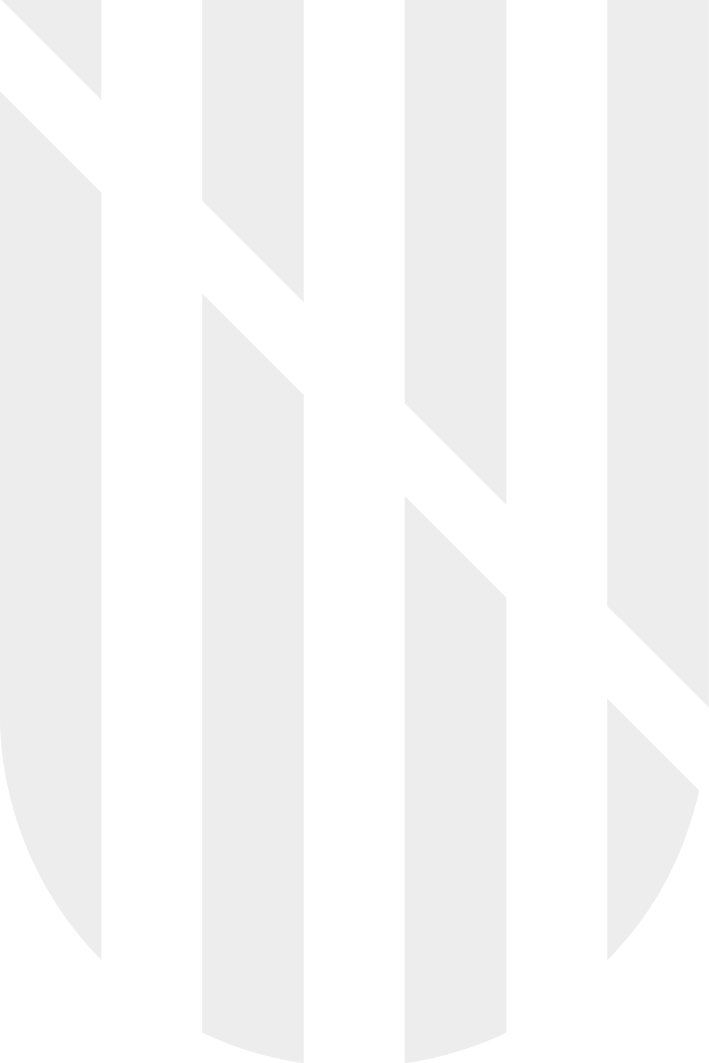 DeclaranteDeclaranteDeclarantePare / Madre / Tutor legalPare / Madre / Tutor legalPare / Madre / Tutor legalPare / Madre / Tutor legalDNI/NIENombreApellido 1Apellido 2Alumno/aAlumno/aAlumno/aAlumno/aDNI/NIENombreApellido 1Apellido 2DECLARO:Que me comprometo a que mi hijo o hija no acuda al centro si presenta algún síntoma compatible con la COVID-19.Que he sido informado/da y me comprometo a seguir las normas establecidas en el plan de contingencia del centro y llevar a cabo las actuaciones necesarias si aparece el caso de un alumno con sintomatología compatible con la COVID-19 en el centro educativo.Que informaré al equipo directivo del centro o al tutor sobre cualquier variación del estado de salud de mi hijo o hija compatible con la sintomatología de la COVID-19, así como de la aparición de cualquier caso de COVID-19 en el entorno familiar.Información sobre protección de datos personalesEn conformidad con el Reglamento (UE) 2016/679 del Parlamento Europeo y del Consejo, de 27 de abril de 2016, relativo a la protección de las personas físicas en cuanto al tratamiento de datos personales y a la libre circulación de estos datos y por el que se deroga la Directiva 95/46/CE (Reglamento General de Protección de Datos), y con la legislación vigente en materia de protección de datos, se informa del tratamiento de datos personales que contiene esta solicitud.Tratamiento de datos. Los datos personales que contiene esta solicitud serán tratadas por el centro educativo al que se presenta esta declaración. Finalidad del tratamiento. La finalidad del tratamiento de estos datos es gestionar la situación de pandemia provocada por la COVID-19.Ejercicio de derechos y reclamaciones. La persona afectada por el tratamiento de datos personales puede ejercer sus derechos de información, de acceso, de rectificación, de supresión, de limitación, de portabilidad, de oposición y de no inclusión en tratamientos automatizados (e, incluso, de retirar el consentimiento, si procede, en los términos que establece el Reglamento General de Protección de Datos) ante el responsable del tratamiento, mediante el procedimiento «Solicitud de ejercicio de derechos en materia de protección de datos personales», previsto en la Sede Electrónica de la CAIB (seuelectronica.caib.es).Una vez recibida la respuesta del responsable o en el supuesto de que no haya respuesta en el plazo de un mes, la persona afectada por el tratamiento de los datos personales puede presentar la «Reclamación de tutela de derechos» ante la Agencia Española de Protección de Datos.Delegación de Protección de Datos. La Delegación de Protección de Datos de la Administración de la Comunidad Autónoma de las Illes Balears tiene la sede en la Consejería de Presidencia (ps. de Sagrera, 2, 07012 Palma; c/e: protecciodades@dpd.caib.es).